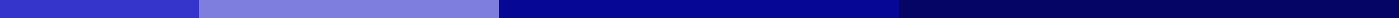 Memoir Examples About LifeChapter 1: The BeginningEarly YearsI was born on a crisp winter morning in a small town nestled in the mountains. My childhood was a blend of simple joys and rustic charm. I remember the smell of pine trees, the sound of the creek behind our house, and the warmth of the fireplace on cold nights. My parents, hardworking and loving, instilled in me values that would shape my life: integrity, kindness, and a relentless pursuit of knowledge.School DaysSchool was a place of both challenge and discovery. I was an eager learner, always curious about the world around me. My favorite subjects were history and literature, where I could lose myself in the stories of the past and the rich tapestry of human experience. Friendships formed during these years were deep and lasting, providing a support system that would carry me through the ups and downs of adolescence.Chapter 2: The Turning PointLeaving HomeLeaving home for college was a monumental step. I moved to a bustling city, a stark contrast to my quiet hometown. The excitement of new experiences was tempered by the pangs of homesickness. Yet, it was here that I truly began to understand who I was and what I wanted from life. The diverse environment and the exposure to different cultures broadened my perspective and ignited a passion for social justice.Personal GrowthCollege was not just about academics; it was a period of profound personal growth. I joined various clubs and organizations, each one teaching me something new about leadership, teamwork, and resilience. Late-night discussions with friends about philosophy, politics, and the future were as educational as any lecture. These formative years laid the groundwork for my future endeavors.Chapter 3: The JourneyCareer BeginningsEntering the workforce was a mix of excitement and uncertainty. My first job was at a nonprofit organization, where I quickly realized the impact of my work on the community. The satisfaction of making a difference, no matter how small, was immensely rewarding. However, the challenges were many—balancing passion with practicality, managing relationships, and navigating office politics.Love and LossIt was during this time that I experienced the heights of love and the depths of loss. Falling in love brought a new dimension to my life, teaching me about vulnerability, compromise, and the beauty of shared dreams. Conversely, losing loved ones to illness and tragedy brought me face to face with grief and the harsh realities of life. These experiences, though painful, strengthened my resolve and deepened my empathy for others.Chapter 4: A New ChapterMidlife ReflectionsAs I reached midlife, I found myself at a crossroads. The career that once fulfilled me now felt like a series of motions. I yearned for something more, something that resonated with my core values and passions. This led me to make bold decisions—quitting my job, traveling the world, and immersing myself in new cultures and experiences.Rediscovering PurposeDuring my travels, I rediscovered my purpose. I met incredible people, each with their own stories of triumph and struggle. These encounters reignited my passion for storytelling and advocacy. I began writing, sharing my experiences and insights with a broader audience. This new direction brought a sense of fulfillment and a renewed sense of purpose.Chapter 5: Looking ForwardEmbracing ChangeLife, I have learned, is a constant state of flux. Embracing change, rather than resisting it, has been a key lesson. Every experience, whether joyous or painful, has contributed to my growth. The journey is far from over, and I look forward to the adventures and challenges that lie ahead.Legacy and HopeAs I reflect on my life, I am filled with gratitude. The people I've met, the places I've been, and the experiences I've had have all shaped me. My hope is that my story can inspire others to pursue their passions, embrace change, and live authentically. In the end, it is not the accolades or achievements that matter, but the impact we have on the lives of others and the legacy we leave behind.